Карар                                                                                               постановление 08 апрель 2016                                        № 21                                   08 апреля 2016 годаО мерах по предупреждению и тушению пожаров в весенне-летний период 2016 годаВо исполнении пункта 9 части 1 статьи 14 федерального закона от 6.10. 2003 года №131- ФЗ «Об общих принципах организации местного самоуправления», Федерального закона от 21.12.1994 года «О пожарной безопасности», закона Республики Башкортостан от 30.11.2005 года №243-з «О пожарной безопасности», в связи с наступлением весенне-летнего периода и в целях обеспечения пожарной безопасности и защиты населенных пунктов, а также объектов от лесных и степных пожаров,  создания условий для успешного предупреждения и тушения пожаров и возгораний Администрация сельского поселения Новозирганский сельсовет  муниципального района Хайбуллинский район постановляет:     Утвердить план мероприятий по обеспечению пожарной безопасности на весенне-летний период 2016 года на территории сельского поселения Новозирганский сельсовет Хайбуллинского  района Республики Башкортостан (Приложение №1).2. Провести на территории сельского поселения Новозирганский сельсовет операцию «Жилище-2016», в ходе которой провести подворный обход в населенных пунктах, особое внимание уделить противопожарному состоянию мест проживания взятых на учет малоимущих, одиноких престарелых пенсионеров и инвалидов, многодетных семей, а также лиц, склонных к злоупотреблению алкогольной продукцией с принятием соответствующего решения.3. Настоящее постановление обнародовать на информационном стенде в здании Администрации сельского поселения Новозирганский сельсовет муниципального района Хайбуллинский район.4.  Контроль за исполнением настоящего постановления оставляю за собой.Глава сельского поселенияНовозирганский сельсоветмуниципального района	Хайбуллинский район                 Республики Башкортостан                                                                                     Х.М.Шарипов                Приложение №1к постановлению главы сельского поселенияНовозирганский сельсовет№ 21 от «08» апреля 2016 г.Планмероприятий по усилению пожарной безопасности навесенне-летний период 2016года.Башкортостан Республикаһының Хәйбулла районы муниципаль районының Яңы Ергән ауыл советыауыл биләмәһе хакимиәте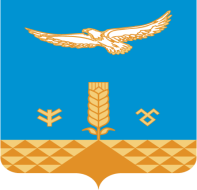 Администрация сельского     поселения Новозирганский сельсоветмуниципального районаХайбуллинский районРеспублики Башкортостан№ п/пНаименование мероприятийСрок исполненияОтветственные1.Провести  дополнительные противопожарные инструктажи с работниками  и лицами,обеспечивающих охрану объектов образования, культуры и здравоохранения, животноводческих комплексов, торговлиДо25.04.2016Руководители учреждений, главы КФХ, индивидуальные предприниматели.2Проверки  противопожарного состояния жилищ граждан, контроль за содержанием в надлежащем  состоянии электрических и газовых сетей жилых домов и надворных построек;постоянноПрофилактические группы3Организовать проверки  пустующих и подлежащих сносу строений, гаражей и других мест вероятного сбора лиц, склонных к совершению правонарушенийпостоянноАдминистрация сельского поселения4На сходах граждан обсудить вопросы пожарной безопасности, активизировать противопожарную агитацию.До 01.05.2016г.Администрациясельского поселения,старосты5Провести проверку противопожарного инвентаря в учреждениях образования, культуры и здравоохранения,  производственных объектах, объектах торговли.Рекомендовать собственникам частных жилых домов оборудовать личные хозяйства емкостями  с водой и противопожарным инвентарем;До 20.04.2016.Администрация СПРуководители учреждений, главы КФХ, индивидуальные предприниматели.6Провести очистку территории от мусора; -запретить сжигание мусора, сухой травы;-в летний пожароопасный период запретить разведение костров, топку летних печей,  бань.постоянноАдминистрация СП7 Провести комплекс мероприятий  по обеспечению беспрепятственного проезда  пожарно-спасательной техники к  сооружениям и противопожарную водоснабжению для ликвидации возможных пожаров и проведения аварийно-спасательных работ.В течение годаАдминистрация сельского поселения8Опахивание населенных пунктов, лесополос в местах примыкания сухой прошлогодней травы.На 2016 годАдминистрацияСельского поселения9На объектах организаций и учреждений с массовым скоплением людей, установить информационные сообщения с указанием правил противопожарной безопасности В течение периодаРуководители организации10Организовать распространение памяток на противопожарную тематику в населенных пунктах поселения В течение периода Администрация сельского поселения11Проведение занятие с учащимися на противопожарные темы и на предмет предупреждения  пожаров о детской шалости с огнемДо 01.05.2016г.МОБУ СОШ с. Новый Зирган( по соглосованию)12Проведение тренировок по учебной эвакуации людей из здания.Апрель-майРуководители учреждений13Провести операцию «Жилище-2016».Организовать  рейды по проверке противопожарного состояния мест проживания взятых на учет малоимущих, одиноких престарелых пенсионеров и инвалидов, многодетных семей, а также лиц, склонных к злоупотреблению алкогольной продукцией с принятием соответствующего решения.В ходе операции «Жилище-2016»Глава сельского поселения14Провести весеннюю проверку источников противопожарного водоснабжения (пожарных гидрантов) на территории сельского поселения Новозирганский  сельсовет муниципального района Хайбуллинский район РБ .Апрель-май 2016гГлава сельского поселения15Проведение инструктивных совещаний с представителями объектов, старостами населенных пунктов, ответственными за противопожарное состояние по обеспечению пожарной безопасности в весенне-летний период.До 01.05. 2016гГлава сельского поселения